20220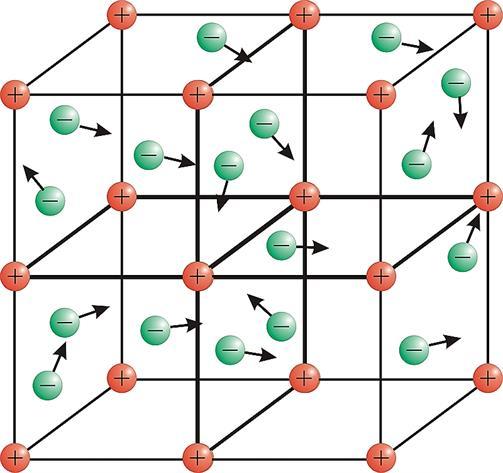 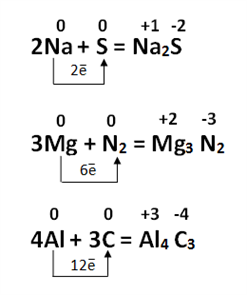 +2Mg+= 2MgO2Fe+3=2Fe2K+=2KH+Ca+2O=+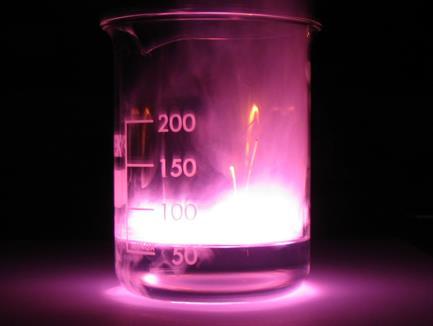 3Fe + 4O + 4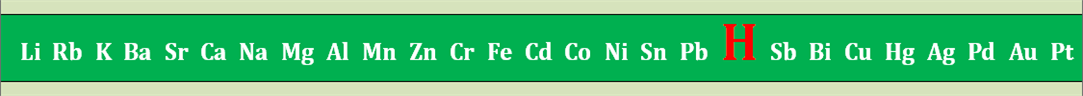 Mg+2HCl = Mg+Cu+HCl Zn + FeS = Fe + CuS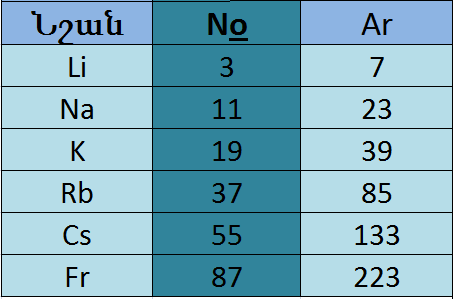 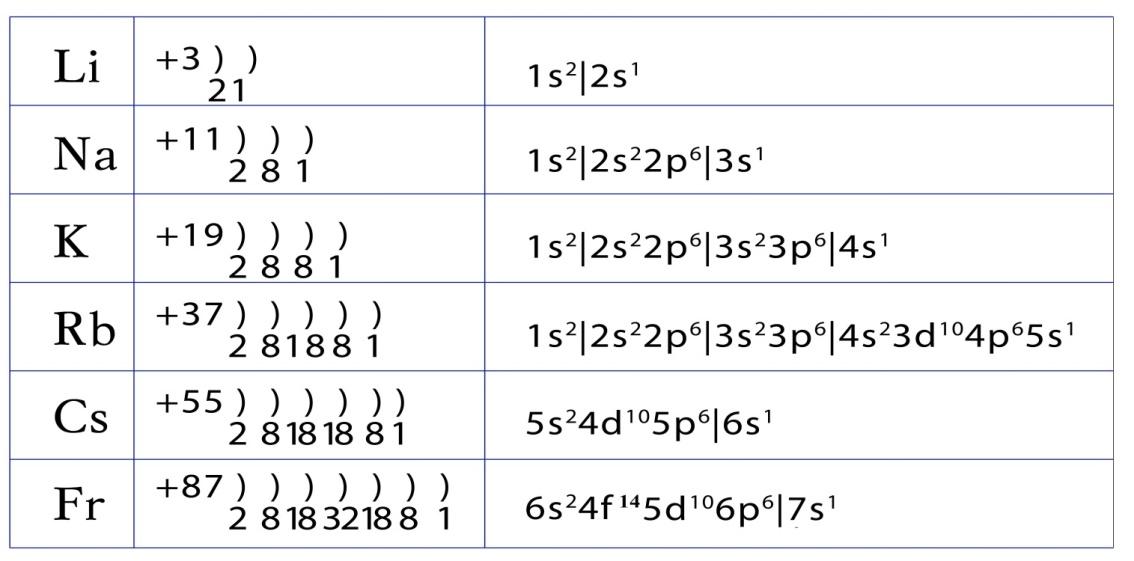 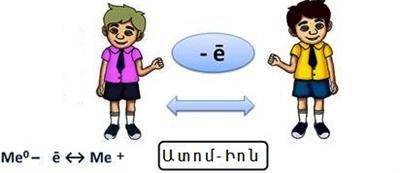 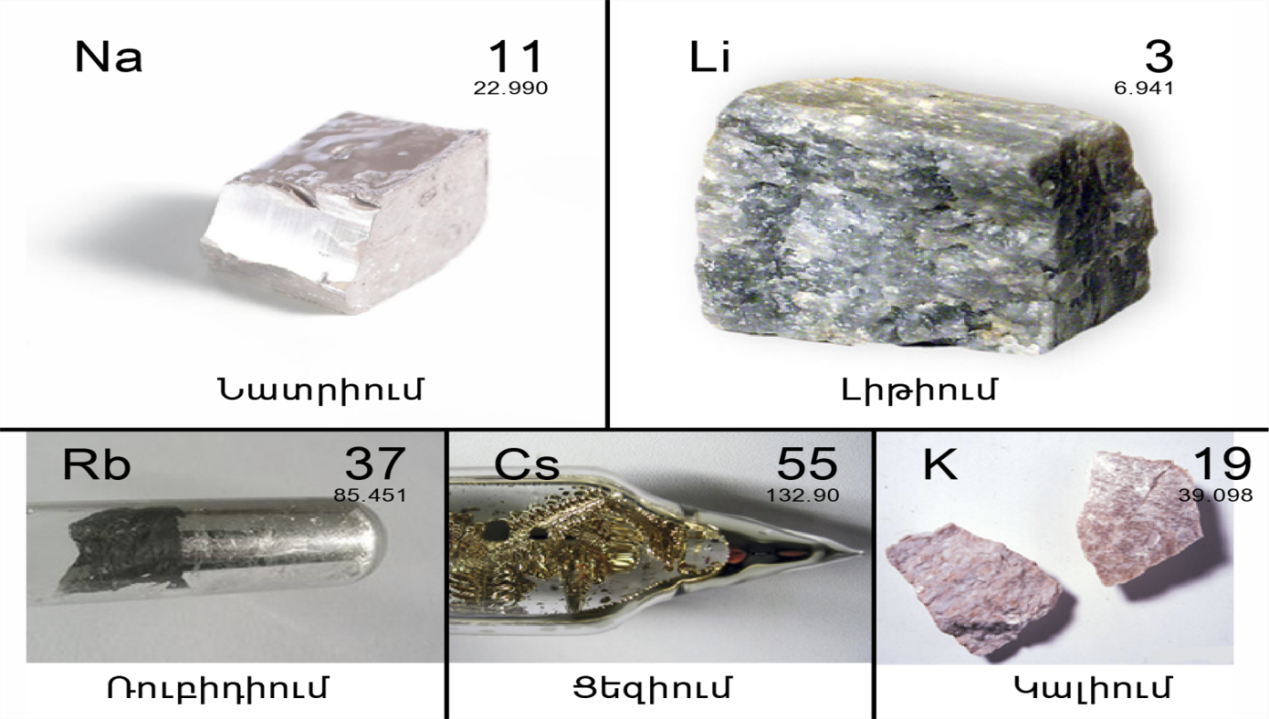 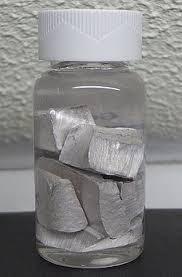 4Li +  = 2О: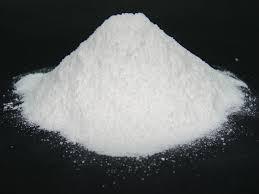 2Na +        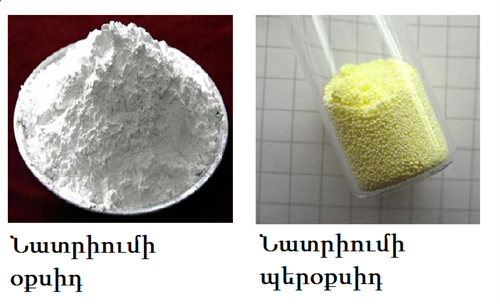 2Na+                                                2K+=2KBr2Cs+= 2CsI                                                         2Na+S=Shttp://school-sector.relarn.ru/nsm/chemistry/Rus/Data/Text/Ch1_8-1.htmlhttps://hy.wikipedia.org/wikihttp://kursak.net/okislitelno-vosstanovitelnye-reakcii-vokrug-nas/https://videouroki.net/razrabotki/urok-khimii-na-temu-okislitelno-vosstanovitelnye-reaktsii.htmlhttps://infourok.ru/plankonspekt-i-prezentaciya-po-himii-okislitelnovosstanovitelnie-reakcii-744107.htmlЛ. И. Антропов. Теоретическая электрохимия. Учебник. 4-е изд. перераб. дополн. 1984 Кери Ф., Сандберг Р., Углубленный курс органической химии, пер. с англ., кн. 2, М., 19815.  6.7.8.9. 